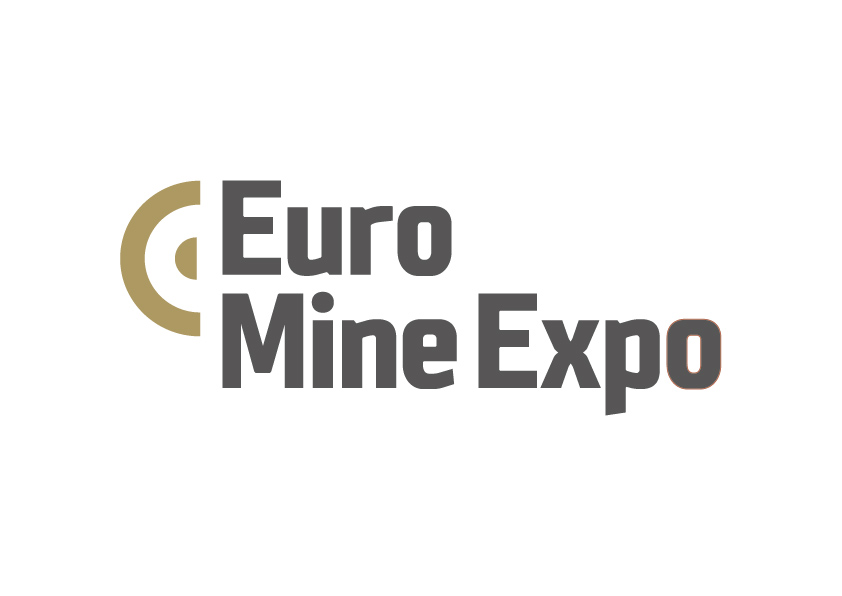 Cooperation permeates this year’s conference at Euro Mine Expo with cutting-edge technology and the methods of the future in focusThis year’s conference will be permeated by collaborative projects within technology and methods at the absolute forefront of development.  “The Swedish mining industry is working on exciting collaborative projects in everything from electric vehicles and sustainable mining to methods for mining at ever greater depth. The eyes of the world are focused on the expertise that exists in Sweden and that expertise will be gathered at this year’s Euro Mine Expo,” says Sinnika Sjunnesson, project manager for Europe’s most important meeting place for the mining industry.Mining is facing exciting developments, in terms of both technology and methods. Euro Mine Expo on 9-11 June in Skellefteå will gather the latest innovations and inspire continued cooperation. “Together with several of the industry’s most important players, we can offer a conference programme that showcases and describes the challenges facing the mining industry and the progress being made. The programme includes many collaborative projects that are currently being conducted and that can demonstrate positive results,” says Sinnika.She explains this year’s conference programme has been entitled “Cutting-edge technology and the latest methods in mining industries” and covers such issues as:Robot charger – automatic charging of tunnel faces. In November 2019 automatic charging of tunnel faces using ABB robotic solutions was demonstrated. The presentation will give some background, the results and the next development steps for the robot charger concept. Highly accurate positioning – a key component for the future of mining, the challenges of accurate and reliable positioning of people and assets underground, and why UWB is the most suitable technology to solve them. Remote scaling. Mechanical scaling is a critical safety operation that requires real craftsmanship in order to be done properly. The operators use their eyes, ears, feel and experience, and are able to read the rock and undertake the right actions. Could this be done remotely? “We will also be looking at the entire value chain from a sustainability perspective, which feels incredibly exciting,” Sinnika continues. Sinnika Sjunnesson is very pleased at the level of commitment the industry has shown in developing the conference programme. That bodes well for relevant and interesting content. “We have received a fantastic response and are very grateful for cooperation with LKAB, Boliden, Zinkgruvan, ABB, Outotec, LTU and EIT Raw Materials, among others, which has allowed us to develop such an attractive programme,” she says. For further details, please contact:
Sinnika Sjunnesson, project manager
+46(0)70-661 15 64sinnika.sjunnesson@nolia.seEuro Mine Expo is an international trade fair and conference for the mining industry held every two years. The meeting place is organised in Skellefteå by Nolia, Norrland’s largest organiser of meeting places. Euro Mine Expo will be held this year on 9-11 June 2020 at Skellefteå Kraft Arena. 